Fall 2015UWRT 1103-069CalendarAll readings found on MoodleATTENTION:  Some of these readings contain adult language. Please see me if this will be a problem.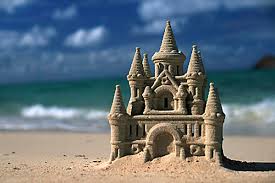 Week #DateIn ClassFor Next Time 1What is myth? What’s cultural literacy? Why should we study them?Weds. 8/26Introductions; syllabus review; syllabus quiz; assign Cultural Literacy Essay and Exploratory EssayReading:  “Hirsch’s Cultural Literacy” and “ET Ch1”1What is myth? What’s cultural literacy? Why should we study them?Fri. 8/28Sign up for Discussion Leader Project; video, “Who Won the Civil War?”; video “Don’t Stay in School”Reading: “Blue Collar Brilliance”; “Critical Thinking”; “Student Case Study” 2Cultural LiteracyWeds. 9/2Discuss readings Reading: “Faking Cultural Literacy”; Schwizer’s “Cultural Literacy”;2Cultural LiteracyFri. 9/4Descriptive writing exerciseReading: Chernus, “Why & How to Study American Myths”; “Changing Our Cultural Myths”; 3 Gender & MythWeds. 9/9Museum exercise Reading: “Cro Magnon Karma”; “Ten Frustrating Gender Myths”3 Gender & MythFri. 9/11Boy or Girl quizReading: “The Social Psychology of Ferguson”4Race & MythWeds. 9/16WorkshopReading & Listening: “Dreadful Deceit” (online) and NPR piece here: http://tinyurl.com/pfgsefw4Race & MythFri. 9/18Exploratory Essay Due by midnightReading: “The Mobility Myth” and “The Me-Me Class”5Class & MythWeds. 9/23Daybook checkReading: “Making Ends Meet” (Read this first), then read “Nickel and Dimed (2011 version)”5Class & MythFri. 9/25Discuss readingsReading: “Situating Visual Literacies”; “What’s in a Package”6Visual LiteracyWeds. 9/30WorkshopReading: “Framing Class”6Visual LiteracyFri. 10/2Cultural Literacy Essay Due by midnightReading: “Negative Space”7Music, Myth, & LiteracyWeds. 10/7Check in on EIPReading: PK Ch. 2&3; “Sexism and Misogyny: Who Takes the Rap?”7Music, Myth, & LiteracyFri. 10/9Discuss readingsPut down the shovel – you’ve moved all your sand!8Sandcastle Creation Begins!Weds. 10/14Seminar discussion of all readingsRead: PK Ch. 48Sandcastle Creation Begins!Fri. 10/16Preliminary work on portfolio9Weds. 10/21Wix introductionRead: PK Ch. 69Fri. 10/23Wix work10Weds. 10/28MLA workshop for ABRead: PK Ch. 710Fri. 10/30Wix Work11Weds. 11/4Library work11Fri. 11/6Library workRead: PK Ch. 8 & 912Weds. 11/11Workshop AB12Fri. 11/13Annotated Bibliography Due13Weds. 11/18Workshop Discovery Essay; EIP Discovery Essay Due by midnight13Fri. 11/20Presentation of genre artifacts14Weds. 11/25Happy Thanksgiving!14Fri. 11/27No Class!15Weds. 12/2Open workshop15Fri. 12/4Library Day16Weds. 12/9Final Portfolio Due; presentations of portfolios and final class meeting1612/11Finals Week Begins